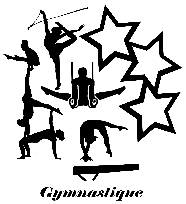 IMPORTANT** Par famille, sur la cotisation la plus basseBureau Section GymnastiqueSiège SocialGymnase Bousquet1 allée des frères Gauthier04 77 93 03 42montaud-gymnastique42@hotmail.fr8 rue du Pavillon Chinois04 77 92 75 30etoile.de.montaud@orange.frHeures de Permanences (hors vacances scolaires)Mardi : 14h30 - 17h30Mercredi : 13h30 - 15hJeudi : 14h30 - 17hVendredi : 15h30 - 17h30Samedi : 11h - 12h30Heures de permanencesLundi : 14h - 17hMardi : 9h30 - 12hMercredi : 9h30 - 12hJeudi : 9h30 - 12hVendredi : 9h30 - 12hListe des documents à joindre avec le dossier et à rendre impérativement avant le 1er octobreListe des documents à joindre avec le dossier et à rendre impérativement avant le 1er octobreListe des documents à joindre avec le dossier et à rendre impérativement avant le 1er octobreInscriptionFiche de renseignement et autorisations parentales remplies et signées (obligatoire dès le premier entrainement pour avoir vos coordonnées)Une photocopie du livret de famille (page de l’adhérent)Une photo d’identitéUn certificat médical (seulement pour les compétitifs)La cotisationUn chèque de caution de 70€ pour les compétitifs (encaissé en cas d’absence non justifiée aux compétitions ou autres évènements)Des arrhes* de 50€ pour valider l’inscriptionRéinscriptionFiche de renseignement et autorisations parentales remplies et signées (obligatoire dès le premier entrainement pour avoir vos coordonnées)Une photo d’identitéUn certificat médical (seulement pour les compétitifs)La cotisationUn chèque de caution de 70€ pour les compétitifs (encaissé en cas d’absence non justifiée aux compétitions ou autres évènements)Des arrhes* de 50€ pour valider l’inscriptionRéinscriptionFiche de renseignement et autorisations parentales remplies et signées (obligatoire dès le premier entrainement pour avoir vos coordonnées)Une photo d’identitéUn certificat médical (seulement pour les compétitifs)La cotisationUn chèque de caution de 70€ pour les compétitifs (encaissé en cas d’absence non justifiée aux compétitions ou autres évènements)Des arrhes* de 50€ pour valider l’inscription*non remboursées et en déduction de la cotisationTarifs 2020-2021*non remboursées et en déduction de la cotisationTarifs 2020-2021*non remboursées et en déduction de la cotisationTarifs 2020-2021Loisirs et Eveil de l’enfant : 165€Compétitifs 1 cours et Freestyle : 185€Compétitifs 2 cours : 205€Compétitifs 3 cours : 235€Occasionnel : 100€Adhérent d’un autre club : 165€Loisirs et Eveil de l’enfant : 165€Compétitifs 1 cours et Freestyle : 185€Compétitifs 2 cours : 205€Compétitifs 3 cours : 235€Occasionnel : 100€Adhérent d’un autre club : 165€2ème cotisation** : - 10%3ème cotisation** : - 20%4ème cotisation** : - 30%5ème cotisation** : gratuite2ème cotisation** : - 10%3ème cotisation** : - 20%4ème cotisation** : - 30%5ème cotisation** : gratuite